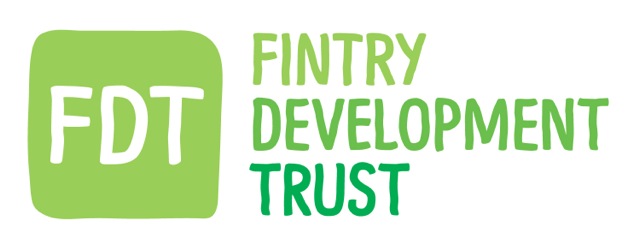 DATE :  29.09.16                         LOCATION: HQ (snug)                  TIME:7.30pmPrevious minutes approved.Information to be separately minuted:Objections to be recorded:Date of Next MeetingDIRECTORS & STAFFPresentApologiesDavid Howell (Chair)YGordon Cowtan ( Treasurer )YHolly O'DonnellYHugh EdmondsYIain FrazerYStuart HigginsYGordon MurrayYJamie Pearson (FCC Chair)YMatthew Black ( Sen. Energy Advisor)YKayt Howell (Manager)YOther Guest.Agenda Item No.Summary DiscussionDecisionAction.1 SMART FintryGC reported on the projects progress. The GA almost there and once signed lots of movement expected on tariff sign ups etc.Event planned for 21st /22nd  Oct. at FSC.Directors discussed various aspects of the project sign up conditions.For GC & MB to keep the Board aware of the project progressGC MBGC gave summary of the funding progress for the GSHP project at Dunmore Gdns. Directors discussed the disruption issues and the general cash flow needs of the project.2. Earlsburn Extension FundJP reported in the current position of sharing the fund between the 6 communities and Falcks decision.The board agreed how this will impact on the existing Goodwill fund. And the additional benefits to the community.JP (FCC ) and FDT Board.Directors discussed the management of the fund and FDT’s role in this.FDT terms of governance of the fund to be fully agreed.3. Fintry TransportLeading on from the above JP and the Board discussed the various ways we might consider improving the transport situation for the village.All agreed to consider the options and look in more detail at some of the ideas including -Drivers BankFree seat shareDRT extension.FCC & FDT4. AGM Directors discussed the reasons for moving the AGM date this year.Decision is to hold the AGM in FEB.HOD will check when the School holiday dates are.FDT HOD KH5. Bank accountsGC explained the process had begun of switching the FDT account to BoS.Directors will all need to participate in the form filling processes. Other accounts will follow.Directors GC & KH6. AccountantsThe board discussed the issues and need for change. GC explained current status.GC will keep the Board posted of progress.GC KH7. Harvest dinnerThe Board has been invited to the dinner at the Sports Club .KH DH GC may attend.ALL8. Board MeetingsWill be on the last Wednesday of each month unless a change is requiredBoard KH MBAOBInvitation to take part in Xmas tree festivalAgreed. Send reply.KH.Tree at Fintry CrossFDT will provide LED lights – Solar if poss.JP will let those involved know.JP KH MB